Гуманитарный проект государственного учреждения культуры «Бешенковичская централизованная библиотечная система»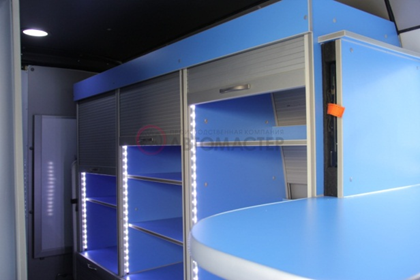 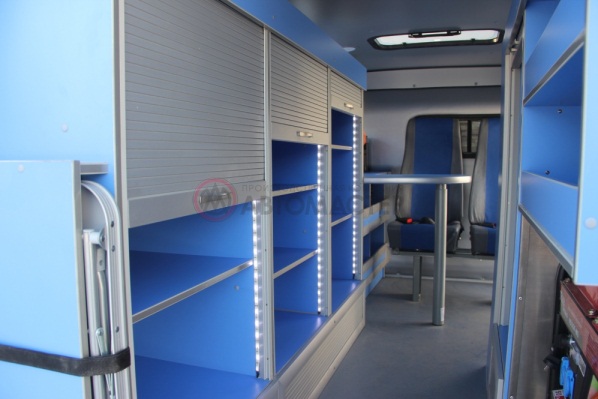 Humanitarian project of the state cultural institution “Beshenkovichi Centralized Library System”1.Наименование проекта«Мобильная библиотека -забота о людях»«Мобильная библиотека -забота о людях»2.Наименование организацииОтдел идеологической работы, культуры и по делам молодёжи Бешенковичского районного исполнительного комитета Отдел идеологической работы, культуры и по делам молодёжи Бешенковичского районного исполнительного комитета 3.Физический и юридический адрес организации, телефон, факс, е-mailВитебская область, г.п.Бешенковичи, ул. Коммунистическая, 12Тел. 802131 65045, факс 802131 65121e-mail: ideologicheskiy@mail.ruВитебская область, г.п.Бешенковичи, ул. Коммунистическая, 12Тел. 802131 65045, факс 802131 65121e-mail: ideologicheskiy@mail.ru4.Информация об организацииОтдел идеологической работы, культуры и по делам молодежи является структурным подразделением Бешенковичского районного исполнительного комитета.  Целями деятельности отдела являются реализация государственной политики в сфере информации, культуры и молодежной политики; обеспечение доступа граждан к  культурным ценностям, достижениям культуры; содействие созданию, популяризации и сохранению культурных ценностей.Отдел создан решением Бешенковичского райисполкома 25 июня 2013 года.   Отдел идеологической работы, культуры и по делам молодежи является структурным подразделением Бешенковичского районного исполнительного комитета.  Целями деятельности отдела являются реализация государственной политики в сфере информации, культуры и молодежной политики; обеспечение доступа граждан к  культурным ценностям, достижениям культуры; содействие созданию, популяризации и сохранению культурных ценностей.Отдел создан решением Бешенковичского райисполкома 25 июня 2013 года.   5.Руководитель организацииАпанасёнок Наталья Николаевна, начальник отдела идеологической работы, культуры и по делам молодёжи Бешенковичского райисполкома, телефон: 802131 65045, факс 802131 65121Апанасёнок Наталья Николаевна, начальник отдела идеологической работы, культуры и по делам молодёжи Бешенковичского райисполкома, телефон: 802131 65045, факс 802131 651216.Менеджер проектаКурмель Татьяна Михайловна, директор ГУК «Бешенковичская ЦБС», телефон: 802131 65105Курмель Татьяна Михайловна, директор ГУК «Бешенковичская ЦБС», телефон: 802131 651057.Прежняя помощь, полученная от других иностранных источниковПомощь иностранными источниками ранее не оказываласьПомощь иностранными источниками ранее не оказывалась8.Требуемая суммаОбщий объем финансирования (в долларах США): 55 000Общий объем финансирования (в долларах США): 55 0009.Софинансирование(в долларах США) 5000(в долларах США) 500010.Срок проекта2022-2023 годы2022-2023 годы11.Цели проектаОбеспечение доступности информационных ресурсов и культурной деятельности для жителей малонаселенных и отдаленных пунктов, реализация их прав на свободный доступ к информации;Содействие адаптации в обществе социально незащищенных групп населения путем приобщения к книге и чтению. Обеспечение доступности информационных ресурсов и культурной деятельности для жителей малонаселенных и отдаленных пунктов, реализация их прав на свободный доступ к информации;Содействие адаптации в обществе социально незащищенных групп населения путем приобщения к книге и чтению. 12.Задачи проектарасширить библиотечное пространство путем обслуживания отдаленных и малонаселенных пунктов, предоставляя жителям доступ к информации;увеличить спектр библиотечных услуг и внедрить наиболее эффективные формы обслуживания населения;повысить уровень информационной грамотности жителей молонаселенных и отдаленных пунктов;повысить положительный имидж библиотеки у населения.расширить библиотечное пространство путем обслуживания отдаленных и малонаселенных пунктов, предоставляя жителям доступ к информации;увеличить спектр библиотечных услуг и внедрить наиболее эффективные формы обслуживания населения;повысить уровень информационной грамотности жителей молонаселенных и отдаленных пунктов;повысить положительный имидж библиотеки у населения.13.Детальное описание деятельности в рамках проекта в соответствии с поставленными задачамиЦелевая группа – жители отдаленных и малонаселенных пунктов Бешенковичского района – это сельское население: пожилые люди, школьники, работники местных хозяйств, женщины, находящиеся в декретном отпуске, домохозяйки, инвалиды и т.д. Проект направлен на создание благоприятных условий для развития способностей каждого человека, улучшение качества социальной среды, предоставление равных возможностей для получения качественного образования и доступа к национальным мировым культурным ценностям сельским жителям.Мобильная библиотека может действовать как:- информационный центр;- мобильная библиотека;- дистанционный консультативный и образовательный центр;-детский центр;- площадка для проведения семинаров, мастер-классов и презентаций;- мобильная общественная приемная; - центр правовой информации;- мобильный центр предоставления информационных услуг населению;- центр доступа к информации для людей с ограниченными возможностями.Целевая группа – жители отдаленных и малонаселенных пунктов Бешенковичского района – это сельское население: пожилые люди, школьники, работники местных хозяйств, женщины, находящиеся в декретном отпуске, домохозяйки, инвалиды и т.д. Проект направлен на создание благоприятных условий для развития способностей каждого человека, улучшение качества социальной среды, предоставление равных возможностей для получения качественного образования и доступа к национальным мировым культурным ценностям сельским жителям.Мобильная библиотека может действовать как:- информационный центр;- мобильная библиотека;- дистанционный консультативный и образовательный центр;-детский центр;- площадка для проведения семинаров, мастер-классов и презентаций;- мобильная общественная приемная; - центр правовой информации;- мобильный центр предоставления информационных услуг населению;- центр доступа к информации для людей с ограниченными возможностями.14.Обоснование проектаМобильная библиотека выполняет функции специального транспортного средства, обслуживающего население, проживающее в малонаселенных пунктах, отдаленных деревнях, а также детей, инвалидов и другие социально незащищенные слои населения. Обеспечивает доступ населения к единому информационному ресурсу публичных библиотек ГУК «Бешенковичская ЦБС» (документальному фонду, источникам и средствам информации). Организует библиотечное обслуживание сельского населения (пожилые люди, школьники, инвалиды и т.д.),  проживающего в пунктах, удаленных от стационарных библиотек, оперативно удовлетворяя их запросы, привлекая детей к чтению, расширяя их кругозор, что крайне необходимо. Бешенковичский район Витебской области включает в себя 239 населенных пунктов, в них проживает 15 187 человек. Стационарные библиотеки ГУК «Бешенковичская централизованная библиотечная система» находятся в 11 населенных пунктах района. Жители большинства населенных пунктов района имеют ограниченный доступ к библиотечным услугам. Мобильная библиотека позволяет максимально приблизить информацию к пользователю, создать ему благоприятные условия для получения книг, периодических изданий и других документов. Это хороший способ для библиотек привлечь новых пользователей, повысить основные показатели работы. Таким образом, мобильная библиотека располагает возможностями для создания нового формата жизни сельского населения. Мобильная библиотека выполняет функции специального транспортного средства, обслуживающего население, проживающее в малонаселенных пунктах, отдаленных деревнях, а также детей, инвалидов и другие социально незащищенные слои населения. Обеспечивает доступ населения к единому информационному ресурсу публичных библиотек ГУК «Бешенковичская ЦБС» (документальному фонду, источникам и средствам информации). Организует библиотечное обслуживание сельского населения (пожилые люди, школьники, инвалиды и т.д.),  проживающего в пунктах, удаленных от стационарных библиотек, оперативно удовлетворяя их запросы, привлекая детей к чтению, расширяя их кругозор, что крайне необходимо. Бешенковичский район Витебской области включает в себя 239 населенных пунктов, в них проживает 15 187 человек. Стационарные библиотеки ГУК «Бешенковичская централизованная библиотечная система» находятся в 11 населенных пунктах района. Жители большинства населенных пунктов района имеют ограниченный доступ к библиотечным услугам. Мобильная библиотека позволяет максимально приблизить информацию к пользователю, создать ему благоприятные условия для получения книг, периодических изданий и других документов. Это хороший способ для библиотек привлечь новых пользователей, повысить основные показатели работы. Таким образом, мобильная библиотека располагает возможностями для создания нового формата жизни сельского населения. 15.Деятельность после окончания проекта.Приобретение специального автомобиля, оборудованного для библиотечного обслуживания населения отдаленных и малонаселенных пунктов Бешенковичского района позволит:расширить библиотечное пространство путем обслуживания малонаселенных и отдаленных населенных пунктов, предоставляя жителям села доступ к информации;увеличить спектр библиотечных услуг и внедрить наиболее эффективные формы обслуживания населения;повысить уровень информационной грамотности жителей отдаленных населенных пунктов;повысить имидж библиотеки у населения.Проект носит социальный характер, результаты реализации его мероприятий оказывают влияние на различные сферы развития Бешенковичского района и его населения.16.Бюджет проекта55000 тысяч долларов (приобретение специального автомобиля АЛ-АЗ «АКтава», оборудованного для мобильной библиотеки, шкафы для книг и товара, обеспечивающие надежную фиксацию книг и перевозимого груза во время движения автомобиля, стол с шуфлядами, кресло для сотрудника, сидение для посетителя, АКБ емкостью не менее 70 А/ч для системы электропроводки; блок подзарядки дополнительной АКБ; преобразователь напряжения 12DC-220 VAC с выходной мощностью 1500 Вт; автономный отопитель, оснащение автомобиля внешним  устройством с кабелем (длиной 15м) для подключения к электросети во время стоянки, система индикации подключенной электросети автомобиля к внешнему источнику питания, система блокировки запуска двигателя при подключенной электросети автомобиля к внешнему источнику питания; коммутатор; GSM роутер; беспроводной wi-fi маршрутизатор; ноутбук; МФУ, цветной принтер А4; генератор; пополнение библиотечного фонда).1.Name of the project “Mobile Library - Caring for People”“Mobile Library - Caring for People”2.Name of organization Department of ideological work, culture and youth affairs of the Beshenkovichy district executive committeeDepartment of ideological work, culture and youth affairs of the Beshenkovichy district executive committee3.The physical and legal address of the organization, phone, fax, e-mail Vitebsk region, Beshenkovichi, st. Communist, 12Tel 802131 65045, fax 802131 65121e-mail: ideologicheskiy@mail.ruVitebsk region, Beshenkovichi, st. Communist, 12Tel 802131 65045, fax 802131 65121e-mail: ideologicheskiy@mail.ru4.Information on the organization The Department of Ideological Work, Culture and Youth Affairs is a structural unit of the Beshenkovichi District Executive Committee.The objectives of the department are the implementation of state policy in the field of information, culture and youth policy; providing citizens with access to cultural values, cultural achievements; promoting the creation, promotion and preservation of cultural property.The department was created by the decision of the Beshenkovichy district executive committee on June 25, 2013.The Department of Ideological Work, Culture and Youth Affairs is a structural unit of the Beshenkovichi District Executive Committee.The objectives of the department are the implementation of state policy in the field of information, culture and youth policy; providing citizens with access to cultural values, cultural achievements; promoting the creation, promotion and preservation of cultural property.The department was created by the decision of the Beshenkovichy district executive committee on June 25, 2013.5.Head of the organization Apanasyonok Natalia Nikolaevna, head of the department of ideological work, culture and youth affairs of the Beshenkovichi district executive committee, phone: 802131 65045, fax 802131 65121                                                 Apanasyonok Natalia Nikolaevna, head of the department of ideological work, culture and youth affairs of the Beshenkovichi district executive committee, phone: 802131 65045, fax 802131 65121                                                 6.Project Manager Kurmel Tatyana Mikhailovna, Director of the State Institution “Beshenkovichi Central Computer Center”, phone: 802131 65105Kurmel Tatyana Mikhailovna, Director of the State Institution “Beshenkovichi Central Computer Center”, phone: 802131 651057.Previous assistance received from other foreign sourcesAssistance by foreign sources has not been provided beforeAssistance by foreign sources has not been provided before8.Amount Required Total Funding (in USD): 55,000Total Funding (in USD): 55,0009.Co-financing (in US dollars) 5000(in US dollars) 500010.Project Duration 2022-20232022-202311.Project goals Ensuring the accessibility of information resources and cultural activities for residents of sparsely populated and remote areas, the realization of their rights to free access to information;Promoting adaptation in society of socially disadvantaged groups of people by familiarizing themselves with books and reading.Ensuring the accessibility of information resources and cultural activities for residents of sparsely populated and remote areas, the realization of their rights to free access to information;Promoting adaptation in society of socially disadvantaged groups of people by familiarizing themselves with books and reading.12.Project objectives expand the library space by servicing remote and sparsely populated areas, providing residents with access to information; increase the range of library services and introduce the most effective forms of public services; increase the level of information literacy of residents of dams and remote areas; increase the positive image of the library among the population. expand the library space by servicing remote and sparsely populated areas, providing residents with access to information; increase the range of library services and introduce the most effective forms of public services; increase the level of information literacy of residents of dams and remote areas; increase the positive image of the library among the population.13.Detailed description of the project activities in accordance with the tasksThe target group - residents of remote and sparsely populated areas of the Beshenkovichi district - is the rural population: elderly people, schoolchildren, local workers, women on maternity leave, housewives, disabled people, etc.The project aims to create favorable conditions for the development of each person’s abilities, improve the quality of the social environment, provide equal opportunities for rural residents to receive high-quality education and access to national world cultural values.A mobile library can act as:- information centre;- mobile library;- distance advisory and educational center;-child Center;- A platform for seminars, workshops and presentations;- mobile public reception;- legal information center;- a mobile center for providing information services to the population;- A center for access to information for people with disabilities.The target group - residents of remote and sparsely populated areas of the Beshenkovichi district - is the rural population: elderly people, schoolchildren, local workers, women on maternity leave, housewives, disabled people, etc.The project aims to create favorable conditions for the development of each person’s abilities, improve the quality of the social environment, provide equal opportunities for rural residents to receive high-quality education and access to national world cultural values.A mobile library can act as:- information centre;- mobile library;- distance advisory and educational center;-child Center;- A platform for seminars, workshops and presentations;- mobile public reception;- legal information center;- a mobile center for providing information services to the population;- A center for access to information for people with disabilities.14.Justification of the projectThe mobile library serves as a special vehicle serving the population living in sparsely populated areas, remote villages, as well as children, people with disabilities and other socially unprotected layers of the population. Provides public access to a single information resource of public libraries of the State Institution "Beshenkovichi Central Library System" (documentary fund, sources and media). It organizes library services for the rural population (elderly people, schoolchildren, people with disabilities, etc.) living in locations remote from stationary libraries, quickly satisfying their needs, attracting children to reading, expanding their horizons, which is absolutely necessary.The Beshenkovichi district of the Vitebsk region includes 239 settlements, 15,187 people live in them. The stationary libraries of the State Institution "Beshenkovichi Centralized Library System" are located in 11 settlements of the district. Residents of most localities in the district have limited access to library services. The mobile library allows you to maximally bring information closer to the user, create favorable conditions for him to receive books, periodicals and other documents. This is a good way for libraries to attract new users and increase key performance indicators.Thus, the mobile library has the potential to create a new format for the life of the rural population.The mobile library serves as a special vehicle serving the population living in sparsely populated areas, remote villages, as well as children, people with disabilities and other socially unprotected layers of the population. Provides public access to a single information resource of public libraries of the State Institution "Beshenkovichi Central Library System" (documentary fund, sources and media). It organizes library services for the rural population (elderly people, schoolchildren, people with disabilities, etc.) living in locations remote from stationary libraries, quickly satisfying their needs, attracting children to reading, expanding their horizons, which is absolutely necessary.The Beshenkovichi district of the Vitebsk region includes 239 settlements, 15,187 people live in them. The stationary libraries of the State Institution "Beshenkovichi Centralized Library System" are located in 11 settlements of the district. Residents of most localities in the district have limited access to library services. The mobile library allows you to maximally bring information closer to the user, create favorable conditions for him to receive books, periodicals and other documents. This is a good way for libraries to attract new users and increase key performance indicators.Thus, the mobile library has the potential to create a new format for the life of the rural population.15.Activities after the end of the projectThe purchase of a special car equipped for library services for the population of remote and sparsely populated areas of the Beshenkovichi district will allow:expand the library space by servicing sparsely populated and remote settlements, providing villagers with access to information;increase the range of library services and introduce the most effective forms of public services;to increase the level of information literacy of residents of remote settlements;increase the image of the library among the population.The project is social in nature, the results of the implementation of its activities have an impact on various areas of development of the Beshenkovichi district and its population.16.Activities after the end of the projectThe purchase of a special car equipped for library services for the population of remote and sparsely populated areas of the Beshenkovichi district will allow:expand the library space by servicing sparsely populated and remote settlements, providing villagers with access to information;increase the range of library services and introduce the most effective forms of public services;to increase the level of information literacy of residents of remote settlements;increase the image of the library among the population.The project is social in nature, the results of the implementation of its activities have an impact on various areas of development of the Beshenkovichi district and its population.The budget of the project is 55,000 thousand dollars (purchase of a special AL-AZ "Aktava" car equipped for a mobile library, bookcases for books and goods, ensuring reliable fixation of books and transported goods while the car is moving, a table with drawers, an armchair for an employee, a seat for a visitor , A battery with a capacity of at least 70 A / h for the wiring system; an additional battery recharging unit; a voltage converter 12DC-220 VAC with an output of 1500 W; an autonomous heater, the vehicle is equipped with an external device with a cable (length 15m) for connecting to the power supply during parking, the display system of the connected vehicle power supply to an external power source, the engine start blocking system when the vehicle power supply is connected to an external power supply; switch; GSM router; wireless wi-fi router; laptop; MFP, color A4 printer; generator; replenishment of the library stock).